NGO UHURU4ALL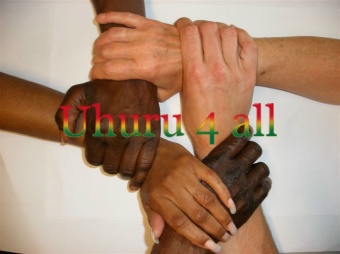 Office                                                                                                                		Email:Nyanyano		                                                                            		Anabireayamga@gmail.comOduponkpehe   								 Website:Tel: (+233)249531166							www.uhuru4all.org==============================================================================================Order Basic CareDate: 6 maart 2019									Estimate Order Basic CareAmount:	    					5000 euro	 29.650  GHC 100 trousers for men		18ghc/1 yard	(1 trouser 36 ghc =2 yards)		200 yards	3,600.00100 shirts for men  	 	13      /1 yard	(1 shirt     26 ghc =2 yards)		200 yards	2,600.00Tye & Dye--------------------------------------------30 trousers children/boys	18ghc/1 yard	(1 trouser 27 ghc= 1 ½ yards)		  45 yards	   810.00(age 3-8) 								 30 shirts for children/boys	13      /1 yard	( 1 shirt 19,5 ghc = 1 ½ yards)		  45 yards	   585.00 (age 3-8 )Tye& Dye					  -------------------------------------------20 trousers for young boys   	18ghc/1 yard	(1 trouser 36 ghc = 2  yards)		  40 yards	  720.00( age 16-18) 	       	20 shirts for young boys  	13      /1 yard	(1 shirt      26 ghc = 2  yards)		  40 yards	   520.00( age 16-18)  	--------------------------------------------20 young girls 			13      /1 yard	(1 dress    26 ghc= 2 yards)		  40 yards	   520.00(age 3-8)		Fleyr, Tye & Dye 		-------------------------------------------20 young girls dresses		13      /1 yard 	(1 dress  39 ghc=3 yards)		  60 yards	   780.00( age 16-18)Fleyr 			 	------------------------------------------125 long dresses for women 					Tye & Dye 			16,25 =1 yard) 	40 Pata pata (4 yards=65 ghc)		  160 yards        2,600.00Woodin 			 26     =1 yard)  40 Top Down (4yards=104ghc)		  160 yards	 4,160.00Tye&Dye 			12      =1 yard   45 long Fleyr  (4yards=48ghc)      	  180 yards    	 2,160.00--------------------------------------------Material for sewingcosts										  3,200.00Lining 1 yard = 2 GHC ( only for Woodin top/down 40x4 yards=160   		     	 		     320.00Electricity          (8 months a 120 cedis a month)					    	     	   	     960.00Machineoil	(6 bottles a 30 cedis)						     			     180.00Transport from Kasoa (with fabrics) and to STC (with the clothes)		     	  		     220.00Posting dresses with the STC							     			     350.00Salary Daniel (8 months a 670 cedis a month)				  	  			   5,360.00__________________Total =  465 pieces								29,645.00												  												Daniel received on 4 March  29.650 GHC 